v-sd-016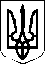 МИКОЛАЇВСЬКА МІСЬКА РАДАВИКОНАВЧИЙ КОМІТЕТРІШЕННЯвід 22 травня 2024                              Миколаїв                                           № Про влаштування до дитячого будинку сімейного типу на спільне проживання та виховання ПІБ, д.н.Розглянувши заяву батьків-вихователів дитячого будинку сімейного типу ПІБ та ПІБ, які мешкають за адресою: м. Миколаїв, __________, про влаштування до дитячого будинку сімейного типу на спільне проживання та виховання ПІБ, д.н., встановлено наступне.На комісії з питань захисту прав дитини виконкому Миколаївської міської ради від 17.05.2024 № 17 розглянуто звернення батьків-вихователів дитячого будинку сімейного типу, ПІБ та ПІБ, щодо поповнення родини ПІБ, д.н., та рекомендовано влаштувати дитину в родину.Службою у справах дітей Миколаївської міської ради дитячому будинку сімейного типу ПІБ та ПІБ надано висновок про можливість поповнення дитячого будинку сімейного типу від 17.05.2024 № 14116/02.02.01-40/24-2.Миколаївським міським центром соціальних служб надано висновок від 02.05.2024 № 338 про доцільність поповнення дитячого будинку сімейного типу дитиною, ПІБ, д.н.Батьки-вихователі створили відповідні умови для проживання і виховання дітей, належним чином виконують свої обов’язки.Дитина, ПІБ, д.н., має статус дитини-сироти (рішення виконкому Миколаївської міської ради від 09.04.2022 № 283).Мати дитини, ПІБ, померла (свідоцтво про смерть (повторне) серія I-ФП № 401480 від 30.04.2024 видане Корабельним відділом державної реєстрації актів цивільного стану у місті Миколаєві Південного міжрегіонального управління Міністерства юстиції (м. Одеса).Відомості про батька внесені відповідно до частини першої статті 135 Сімейного кодексу України (витяг з Державного реєстру актів цивільного стану громадян про державну реєстрацію народження із зазначенням відомостей про батька відповідно до частини першої статті 135 Сімейного кодексу України від 18.09.2020 № 00027845098 виданий Корабельним районним у місті Миколаєві відділом державної реєстрації актів цивільного стану Південного міжрегіонального управління Міністерства юстиції (м. Одеса).Наразі ПІБ, д.н., перебуває у дитячому будинку сімейного типу ПІБ та ПІБ (тимчасове влаштування з 11.05.2024).Зі станом здоров’я дитини батьки-вихователі ознайомлені.З метою забезпечення належних умов для зростання в сімейному оточенні дітей, позбавлених батьківського піклування, шляхом влаштування їх на виховання та спільне проживання до дитячого будинку сімейного типу, відповідно до постанови Кабінету Міністрів України від 26.04.2002 № 564 «Про затвердження Положення про дитячий будинок сімейного типу» (зі змінами), постанови Кабінету Міністрів України від 26.06.2019 № 552 «Деякі питання виплати державної соціальної допомоги на дітей-сиріт та дітей, позбавлених батьківського піклування, осіб з їх числа, у тому числі з інвалідністю, грошового забезпечення батькам-вихователям і прийомним батькам за надання соціальних послуг у дитячих будинках сімейного типу та прийомних сім’ях за принципом «гроші ходять за дитиною», оплати послуг із здійснення патронату над дитиною та виплати соціальної допомоги на утримання дитини в сім’ї патронатного вихователя, підтримки малих групових будинків» (зі змінами), ст. 7 Закону України «Про Державний бюджет України на 2024 рік», висновків служби у справах дітей Миколаївської міської ради від 17.05.2024 № 14116/02.02.01-40/24-2, Миколаївського міського центру соціальних служб від 02.05.2024 № 338 про можливість поповнення дитячого будинку сімейного типу, рішення комісії з питань захисту прав дитини від 17.05.2024 № 17, керуючись пп. 2 п. «б» ч. 1 ст. 34 Закону України «Про місцеве самоврядування в Україні», виконком міської радиВИРІШИВ:1. Влаштувати з 22.05.2024 до дитячого будинку сімейного типу ПІБ та ПІБ на спільне проживання та виховання дитину-сироту, ПІБ, д.н.2. Покласти персональну відповідальність за життя, здоров’я, фізичний і психічний розвиток дитини, ПІБ, д.н., на ПІБ та ПІБ відповідно до Положення про дитячий будинок сімейного типу, затвердженого постановою Кабінету Міністрів України від 26.04.2002 № 564.3. Доручити службі у справах дітей Миколаївської міської ради підготувати додаткову угоду до договору про влаштування до дитячого будинку сімейного типу на спільне проживання та виховання ПІБ, д.н., з батьками-вихователями, ПІБ та ПІБ, забезпечити здійснення контролю за умовами проживання та виховання дитини, а також за виконанням батьками-вихователями умов укладеного договору; забезпечити дитину пільговим оздоровленням; готувати щорічні звіти про умови утримання і виховання дітей.4. Доручити Миколаївському міському центру соціальних служб закріпити за дитячим будинком сімейного типу соціального працівника; забезпечити соціальне супроводження з метою надання комплексу послуг, спрямованих на створення належних умов функціонування дитячого будинку сімейного типу; забезпечити надання до служби у справах дітей Миколаївської міської ради щорічної інформації про ефективність функціонування дитячого будинку сімейного типу.5. Доручити департаменту праці та соціального захисту населення Миколаївської міської ради призначення і виплату державної соціальної допомоги на дітей, грошового забезпечення батькам-вихователям у межах видатків, передбачених у державному бюджеті; здійснювати зазначені виплати на дітей, грошове забезпечення батькам-вихователям щомісячно до 20 числа.6. Доручити управлінню охорони здоров’я Миколаївської міської ради закріпити лікаря за дітьми; забезпечити проходження двічі на рік медичного огляду, здійснення диспансерного нагляду за дітьми дитячого будинку сімейного типу; забезпечити подання до служби у справах дітей Миколаївської міської ради щорічного звіту про стан здоров’я дітей, дотримання батьками-вихователями рекомендацій лікарів.7. Доручити управлінню освіти Миколаївської міської ради забезпечити право дітей на здобуття загальної середньої освіти; подання до служби у справах дітей Миколаївської міської ради щорічного звіту про рівень розвитку, знань дітей, наявність навчального приладдя, сезонного одягу, відвідування гуртків, секцій, позашкільних заходів, участь батьків-вихователів у вихованні дітей тощо.8. Контроль за виконанням даного рішення покласти на заступника міського голови Петрова А.Л.Міський голова 							                    О. СЄНКЕВИЧ